Rotary Club of Carleton Place  & Mississippi Mills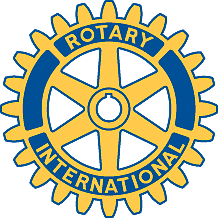            Bulletin January 25, 2006.MEETING OF JANUARY 24, 2006There was an excellent turnout for the meeting with all present except for Stan who, we believe, was attending the last of his scuba lessons.  We look forward to your return Stan and in the meantime, if you make your scheduled bingo appointment this evening, we can record a big 100% attendance for the week.  President Brenda reported that she had met with the Board of the Chamber of Commerce of C.P. and it had welcomed an opportunity to form a small committee to nominate an individual(s) for a Paul Harris Award.  It had also shown great interest in the upcoming talk by Kent Kirkpatrick and has already made a wide distribution of our poster. Brenda will promote Kent’s talk at a meeting with the i2p group this evening. Gordon reported that copies of the poster had been delivered to the three local town halls and the poster and a press statement had gone to the editor of the HUMM. Fraser will see to distribution to other media. Our very proactive President also reported that she had met with Debbie Turner regarding Navy League involvement in our compost sales and that Debbie will be making a positive recommendation to her Board next week (storage of the compost in their compound, bagging and delivery assistance for a $1,000 donation from Rotary).  The Diamond Foundation had also contacted Brenda to confirm our running of the 50/50 draw at this year’s River Jam and to suggest that our Club (with the assistance of the Navy League) staff the Information/T-Shirt table at the entrance to the grounds for appropriate recompense.  Brenda also reported as follows: she had received a call from Marjorie Gaw of the Mills to once again thank us for the seniors’ Christmas dinner as well as the rest of our community work; she had investigated the cost of a street banner ($650 + taxes); and she was still working on the possibility of a murder mystery night.  After some discussion it was agreed that further thought had to be given to what would be printed on a banner should we decide to proceed. Treasurer Bob tabled the financial statements covering the July-December period as well as an analysis of bingo sales, prizes, income and sales per player.  Frank Mills, President of the Mississippi Lakes Association was the evening’s speaker.  He provided copies of his speaking notes so a summary of his very informative talk will not be attempted here.  However, his comments regarding the Association’s action on property assessment increases were of particular interest as was his observation that there may be opportunities for joint initiatives with our Club. UPCOMING CLUB ACTIVITIES:1. Feb. 23: Kent Kirkpatrick’s presentation re “Living Beside a Giant”.2. Feb. 28 meeting: Mike McCulley of The Mills will speak on homeless issues in Lanark County.